ОШ "СТЕВАН ДУКИЋ"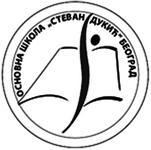 Дантеова 52, Палилула БеоградТел./Факс.:011/2970-147office@osstevandukic.comwww.osstevandukic.comРАЗВОЈНИ ПЛАНстратегија развоја школе за период од 2023. до 2028. годинеСтручни актив за школско развојно планирање:Олгица Демић, стручни сарадник, педагог, координатор Стручног актива за школско развојно планирање,Наташа Тошић, професор математике и рачунарства,Дарина Пољак, професор информатике и рачунарстваНаташа Зечевић, професор  разредне наставеМилан Филиповац, професор разредне наставеСлађана Николић, професор разредне наставеДеја Петковић Телесковић, професор историјеЛазар Мрдак, ученик 8-3 одељењаИвана Стојићевић, родитељ2023. годинаContentsУВОД	21. ОВО ЈЕ НАША ШКОЛА	31.1. Ми смо овакви	51.2. Чиме располажемо (ресурси)	72. МИСИЈА	103. ВИЗИЈА	104. ШТА НАМ ЈЕ ПОТРЕБНО	114.1 Шта нам је најважније	135. ДЕФИНИСАЊЕ РАЗВОЈНИХ ЦИЉЕВА	141. ЦИЉ: Унапредити квалитет наставе и учења	142. ЦИЉ: Безбедност у школском окружењу	153. ЦИЉ: Успешна сарадња на свим нивоима	156. ОДРЕЂИВАЊЕ ЗАДАТАКА И АКТИВНОСТИ	 187. Е В А Л У А Ц И Ј А (вредновање успешности)	41Развојни циљ: Унапредити квалитет наставе и учења  41Развојни циљ : Безбедност ученика	41      Развојни циљ: Успешна сарадња на свим нивоима	44УВОДСМЕРНИЦЕ ЗА ИЗРАДУ ШКОЛСКОГ РАЗВОЈНОГ ПЛАНА Подизање  нивоа квалитета наставе и учења, систематична подршка ученицима и укључивање свих актера (родитеља, ученика и локалне заједнице) у рад школе препознати су као основни принципи развоја школе као образовно-васпитне институције, која треба да изађе у сусретс вим потребама ученика, родитеља и наставника. Квалитетнија настава са активним, интерактивним и другим иновативним методама, отворена ка новим трендовима у образовању, која захтева коришћење савремене технологије и усмеравање ка потреби перманентног учења, допринеће мотивисаности ученика и бољим постигнућима, већој успешности на завршним испитима и уједно, вишем рејтингу школе у локалној средини. Укључивање ученика у рад школе, уважавање њихових ставова, поверавање задатака и задужења примерених њиховим могућностима, већи акценат ставља на саме ученике као креаторе школских активности и живота школе, премештајући самог ученика из пасивне у активну улогу. Стварање савремене школе је могуће само уз активну подршку локалне заједнице и унапређења сарадње са родитељима, као сарадницима у остваривању најбољег интереса ученика. Након анализе Стратегије развоја образовања у Србији до 2030. године и разумевања потреба деце и одраслих у савременом друштву као и консултација с наставницима, родитељима, ученицима и представнцима локалне заједнице, утврђени су приоритети, дефинисани циљеви и активности у сврху побољшања квалитета образовно-васпитног рада. Н Током марта 2023. године урађена је SWOT анализа кроз упитнике за наставнике, родитеље,ученике, Школски одбор и анализирани су извештаји о самовредновању стандарда квалитета рада установе на основу којих су урађене мисија и визија школе. У наредном периоду Стручни актив за развојно планирање је одржао низ састанака на којима су разматрани предлози снага, слабости, могућности и препрека. На састанцима су дефинисане потребе школе, одређени су приоритети за Развојни план. Осим наведене анализе стања по областима у поступку израде Школског развојног плана, узети су у обзир и резултати спољашњег вредновања рада школе 2022. године.ИЗВЕШТАЈ ЕКСТЕРНЕ ЕВАЛУАЦИЈЕИЗВЕШТАЈ О САМОВРЕДНОВАЊУ ШКОЛЕ1. ОВО ЈЕ НАША ШКОЛАОсновна школа "Стеван Дукић" налази се се на Карабурми, у Дантеовој улици број 52, на падини између звездарске шуме и Дунава, окружена зеленилом и великим двориштем.Основана је 16. септембра 1964. године, а усељена је у данашњу зграду 6. фебруара наредне године.Школа је мрежом улица повезана са ближим и  даљим стамбеним зградама и приватним кућама. Ученици у школу долазе пешице или градским превозом.Настава се одвија у две смене по вертикалној подели, у једној згради. Наставни кадар је стручно заступљен. Укупна корисна пројектована површина школе је 4.834 .Грејање је даљинско. Главни улаз школе излази на мање прометну улицу, а улаз за децу je окренут према пространом школском дворишту.Породице из којих долазе наши ученици се међусобно разликују по образовном, материјалном и културном статусу. Школска зграда располаже са:опште учионице за предметну наставу као и учионице за разредну и специјалну наставу 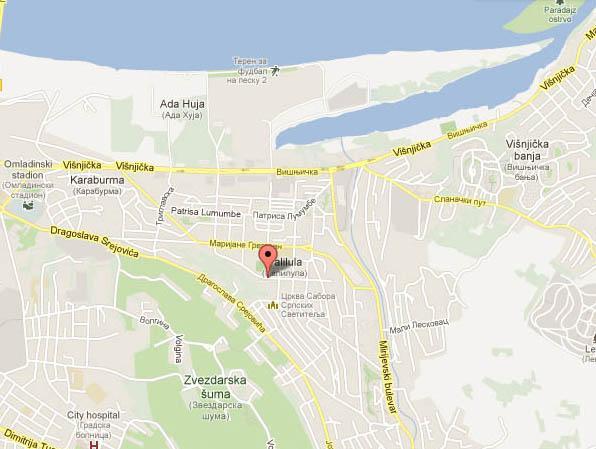 три кабинета (кабинет за физику и хемију, кабинет за биологију и кабинет за информатику и рачунарство)две радионице за технику и технологијуједна просторија за грађанско васпитање и верску наставуједна фискултурна сала са две свлачионице сала за корективну гимнастикубиблиотека са читаоницомкухиња са трпезаријомчетири канцеларије ( директор, секретар, рачуноводство, педaгошко – психолошка служба )стаклени кутакпростор за предшколско образовање и васпитањенаставничка зборницадва спортска терена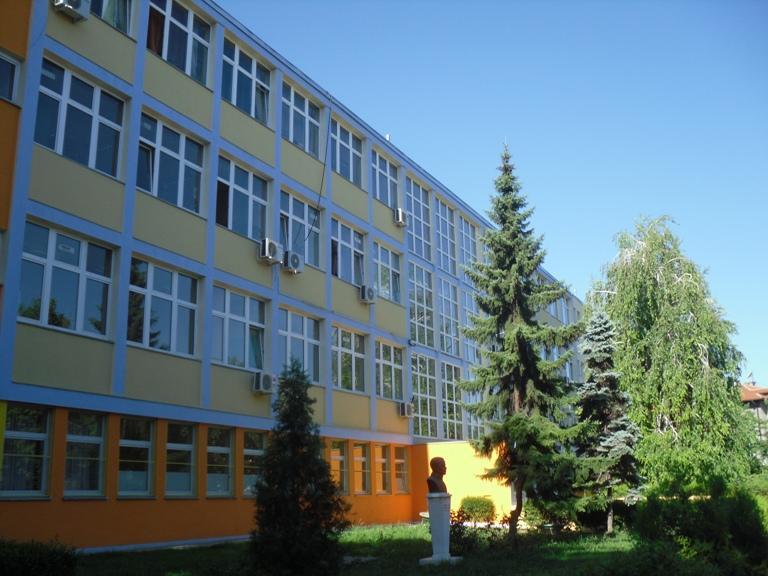 Наша химнаСтеван Дукић, име наше школена ово име поносни смо мијер беше борац за радничка праваслободу, срећу, благостање свих.Пред ликом твојим уздигнута челастојимо срећни здружени свиучинићемо ми велика делаоствариће се учитељски сни.1.1. Ми смо оваквиСНАГЕ НАШЕ ШКОЛЕ:Отворен однос и добра сарадња између наставника и ученика у циљу постизања бољих резултата у учењу и понашањуЗапослени благовремено и адекватно реагују како на све утврђене пропусте, тако и на потребе ученика Посебна пажња се поклања ученицима из материјално и социјално угрожених породицаОспособљеност наставника и стручних сарадника за рад са децом са посебним потребема, који се укључују у инклузивно образовањеСтручни наставни кадар, педагог, психолог, библиотекар и два дефектологаСпремност наставника за стручним усавршавањем. Већина наставника и стручних сарадника прошла је  обуке: „Aктивно учење", „Чувари осмеха", „Речи су прозори или зидови“, „Буди прав бићеш здрав“, „Инклузивно образовање: стратегије и поступци прилагођавања наставе за децу са сметњама у развоју и даровиту децу“, „Креирањем индивидуалних образовних планова до инклузивне праксе“, „Мотивација за учење и психолошки принципи учења“, „Дефицит пажње и хиперактивност код деце“, „Тематски и интердисциплинарни приступ планирању наставе“, „Умеће комуникације 1“, „Умеће комуникације 2“ и „НТЦ систем учења – развој креативног и функционалног размишљања“, као и  обуке за употребу дигиталне учионице и наставе усмерене ка исходима учења, Мобилни уређаји у настави, Методе и облици ефикасне наставе и учења…Са ученицима се раде различите  радионице на тему безбедности у саобраћају, безбедности на интернету, злоупотребе психоактивних супстанци,професионалне орјентације за ученике седмог и осмог разреда, заштите ученика од свих облика насиља, технике и методе активног учења...У школи се раде креативно-едукативне радионице са децом предшколског узраста и њиховим родитељима.Школа има два специјална одељења, са два дефектологаОрганизован продужени боравак до четвртог разредаТимски рад у свим областима школског животаШколско двориште са спортским теренимаЕлектронски дневникКабинет за информатику и рачунарствоСајт школе, фејсбук  и инстаграм странице школе који се редовно ажурирајуЕнтеријер школе задовољава функционалне и естетске критеријуме  (зидови, подови, намештај).Довољна опремљеност фискултурне сале и спортских теренаСала за корективну гимнастикуОпремљеност учионица и кабинета интерактивним табламаЕлектронски школски часопис „Крила“Висока постигнућа ученика на појединачним и екипним такмичењимаВисока постигнућа ученика на завршном испитуУчешће ученика на бројним конкурсима, смотрама и манифестацијама Бројна признања и награде освојене на  конкурсима за најбоље радове наставника и ученикаОптички интернетБројне ваннаставне активности Видео надзор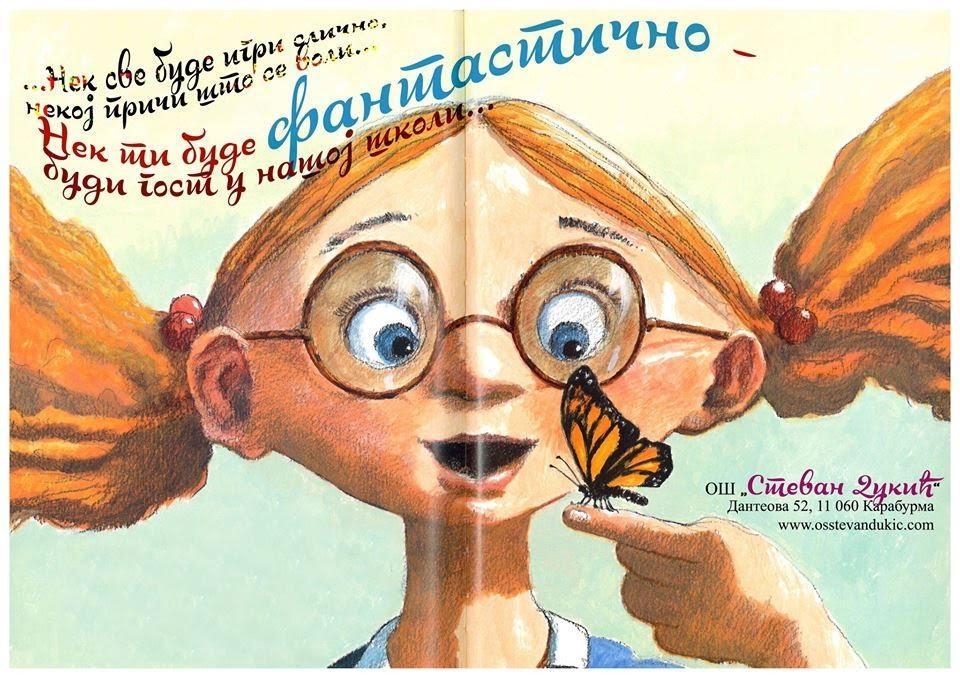 СЛАБОСТИ НАШЕ ШКОЛЕ:Наталитет у опадању и све мањи број ученика уписаних у школуДео насеља који припада школи је углавном насељен приватним кућама, а мање станбеним зградама те из тога произлази и мањи број деце/ђакаЈедна трећина деце потиче из материјално угрожених породица са нерешеним стамбеним питањем и са социјалним проблемима Слаба опремљеност школе  наставним средствимаБрој ученика са незадовољавајућим здравственим стањем (обољења респираторних органа, деформација кичме,  равна стопала, висок притисак ) и даље присутанДотрајала електрична инсталација и дотрајао грејни систем Просторија специјално опремљена за предшколску групу децеПросторије специјално опремљене за продужени боравак децеОпрема за предметну и разредну наставу у оквиру одговарајућег простораСмањена заинтересованост родитеља за успех и понашање своје децеНедовољна материјална подршка државе и локалне заједницеПростор за пријем родитеља у сврху индивидуалних разговораНедостатак простора за одржавање наставе информатичког образовања при подели одељења на два дела-     Дотрајао намештај, клупе и столице1.2. Чиме располажемо (ресурси)РЕСУРСИ ШКОЛЕЉУДИ:Oд 47 запослених у настави, 41 је професор, 6 је са вишом стручном спремом. Из дела "МИ СМО ОВАКВИ" види се спремност колектива за преузимање  сопствене одговорности за развој школе, иницирање и креирање промена и примену својих специфичних знања и искуства.ПРОСТОР:Школска зграда са школским двориштем у три нивоа и два спортска теренаБиблиотека са читаоницомСала за физичко васпитање, две свлачионицеСала за корективну гимнастикуПросторија за верску наставу и грађанско васпитањеКухиња са трпезаријомКабинет за информатикуСтаклени кутакУчионице за специјалну наставуОПРЕМА:Телевизор (три комада), DVD player (1), клавир, фотокопир апарат (2), графоскоп (3), компјутери и  лаптопови у довољном броју, већи број CD player-a, пројекционо платно, клип чарт табла, разгласна станица, озвучење, беле табле, 3 интерактивне табле са пратећим интерактивним пакетима, више пројектора, сто за стони тенис, стони бицикл.ФИНАНСИРАЊЕ:Поред предвиђених средстава Градског секретаријата за образовање школа се финансира и донацијама.РЕСУРСИ СРЕДИНЕФИЗИЧКО ОКРУЖЕЊЕШкола се налази у насељу Карабурма, између реке Дунав и брда ЗвездараЗбог близине центра града и добрих саобраћајних веза, школи су доступне многе културне, спортске и јавне институцијеПравославна цркваВатрогасно друштво „Мије Ковачевић“Полицијска управа ПалилулаУСТАНОВЕ КУЛТУРЕБиблиотека "Милутин Бојић"Културни центар „Владе Дивљан“Педагошки музеј, Етнографски музеј, Народни музеј, Историјски музеј СрбијеПозоришта „Бошко Буха“ и „Душко Радовић“, Академија 28, Спортски центри и културно – уметничка друштваДечији културни центарРадио телевизија СрбијеБиоскоп Дечија библиотекаГалерије ОБРАЗОВНЕ УСТАНОВЕПредшколска установа "Бошко Буха"Пет основних и две средње школеСпецијална основна школа „Драган Ковачевић“ и ,,Бошко Буха”Центар за интеграције младихСПОРТСКИ СТАДИОНИ Стадион ФК "Београд" и стадион ОФК ‘’Београд’’Градски завод за заштиту здравља (Булевар десота Стефана)Општа болница „Олга Дедијер“ЗДРАВСТВЕНЕ УСТАНОВЕДом здравља „Милутин Ивковић" Дом здравља „Звездара“Завод за ментално здравље (Палмотићева)КУЛТУРНЕ АКТИВНОСТИ ОСТВАРУЈУ СЕ У САРАДЊИ СА:Општином ПалилулаДомом културеДечијим културним центромПозориштимаБиоскопимаГалеријамаМузејимаЦрквомТуристичким организацијамаМедијимаСтручним друштвима2. МИСИЈАНастојимо да ученици наше школе усвајају знања из различитих области, уз уважавање специфичних потреба сваког детета и њихових индивидуалних разлика. Подстичемo савремену наставу. Развијамо позитивне људске вредности јер тиме желимо да припремимо децу за живот. Дајемо им богату основу у знању и мотивишемо их да обогаћују своје знање усмеравањем кроз самостална истраживања. Трудимо се да се мењамо пратећи иновације у настави, да уз квалитетно образовање пружамо ученицима услове за развијање критичког мишљења, одговорности и самосталности, а наставницима могућност усавршавања и напредовања.3. ВИЗИЈАЖелимо да постанемо савремена школа прилагођена индивидуалним потребама и интересовањима ученика, школа која подстиче развијање функционалног знања применом интегративне и интерактивне наставе, школа која негује мултикултуралност и толеранцију и која успешно одговара захтевима савременог друштва кроз реализацију квалитетних и ефикасних модела рада.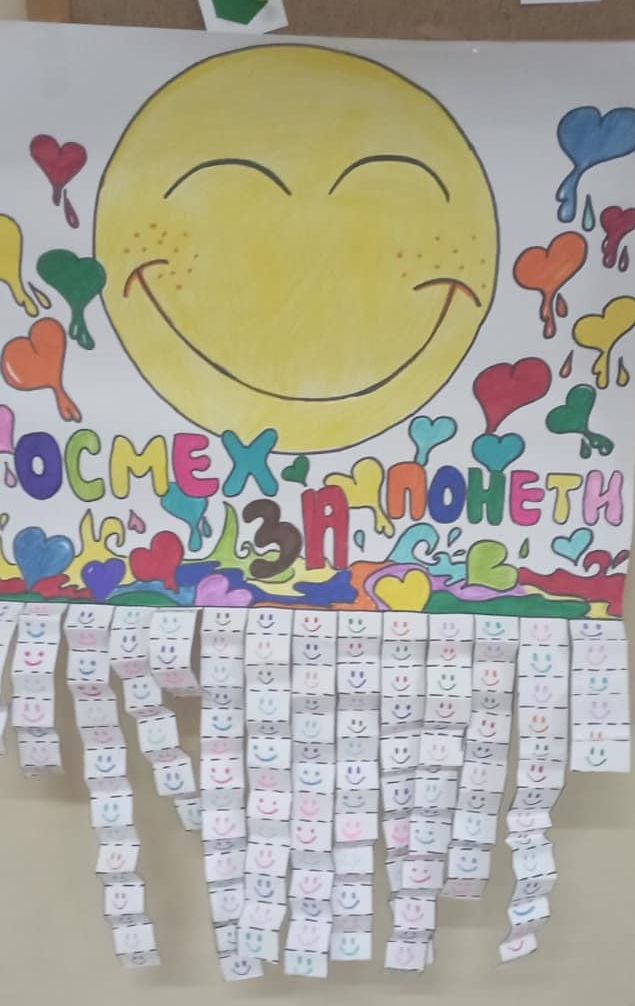 4. ШТА НАМ ЈЕ ПОТРЕБНОНа основу до сада спровођеног Школског развојног плана, резултата самовредновања рада школе, извештаја о резултатима спољашњег вредновања квалитета рада установе, анкетирања и анализе резултата анкетирања ученика, родитеља, наставника и представника локалне заједнице  утврђене су потребе школе у следећим областима:Унапредити квалитет наставе  и учењаунапређење квалитета наставе и учења кроз јачање компетенција наставниканаставник успешно структуира и повезује делове часа користећи различите методе радаприлагођавање рада на часу и наставног материјала индивидуалним карактеристикама сваког ученикаунапређење праћења постигнућа и оцењивања ученикастручно усавршавање наставника из области наставе и учењапримена савремених образовних метода и информационих технологија у наставиусмеравање интеракције међу ученицима тако да је она у функцији знањанаставник прилагођава рад, захтеве и наставни материјал на часу образовно-васпитним потребама учениканаставник посвећује време и пажњу сваком ученику у складу са његовим образовним и васпитним потребамаученици којима је потребна додатна подршка учествују у заједничким активностима којима се подстиче њихов напредак и интеракција са другим ученицимаученик прикупља, критички процењује и анализира идеје, одговоре и решењапоступци вредновања  су у функцији даљег учењанаставник даје потпуну и разумљиву повратну информацију ученицима о њиховом раду, укључујући и препоруке о наредним корацимаученици постављају себи циљеве у учењуученик уме критички да процени свој напредак и напредак осталих ученикаученик има могућност избора у вези са начином обраде теме, обликом рада или материјаланајмање 20 посто ученика остварује напредни ниво стандарда постигнућа на тестовима српског језика и математикерезултати иницијалних и годишњих тестова и провера знања се користе у индивидуализацији подршке у учењурезултати националних и међународних тестирања користе се функционално за унапређење наставе и учењаукључивање ученика у додатну, допунску наставу, секције, припремну наставу за полагање завршног испиташкола пружа подршку ученицима при преласку из једног у други циклус образовањау школи се организују програми и активности за развијање социјалних вештинау школи се организују компезаторни програми и активности за подршку учењу за ученике из осетљивих групаподстицање наставника на извођење угледних и огледних часова са доказима као што су фотографије, презентације часова, презентација учешћа деце у часовима, видео и/или аудио записи…2. Повећати безбедност у школском окружењуиспитати безбедност у нашем  школском окружењуподићи свест о спречавању насиља у сваком облику и ојачати вештине шта и како ако се сусретнемо на неким видом насиљау оквиру школе припремити предавања са разних аспеката, можемо укључити и родитеље, НВО, као и саме ученике затражити помоћ локалне заједнице како би школа добила свог школског полицајца или обезбеђење, по угледу на друге школе, и/или још сигурносних камераповећати сарадњу са МУП-ом Увођење Дана розе мајица-Међународни дан борбе против вршњачког насиља (24.фебруар)Проверити Правилник школе и евентуално додати ставке везане за безбедност ученика, али и наставника и школског особља3.  Успешна сарадња на свим нивоимаПроширивање сарадње школе са установама локалне заједнице и ширеИстицање успеха ученика и наставникаПрезентовње школе путем веб-сајта и друштвених мрежа које се редовно ажурирају4.1 Шта нам је најважније- унапређење квалитета наставе и учења- безбедно окружење за све- успешна сардања на свим нивоима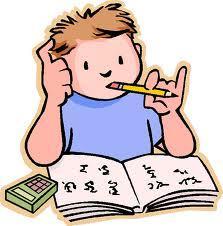 5. ДЕФИНИСАЊЕ РАЗВОЈНИХ ЦИЉЕВА1. ЦИЉ: Унапредити квалитет наставе и учењаЗадаци	унапређење квалитета наставе и учења кроз јачање компетенција наставниканаставник успешно структуира и повезује делове часа користећи различите методе рада и информационих технологија у наставиприлагођавање рада на часу и наставног материјала индивидуалним карактеристикама сваког ученикаунапређење праћења постигнућа и оцењивања ученикастручно усавршавање наставника (из области наставе и учења)усмеравање интеракције међу ученицима тако да је она у функцији знањанаставник прилагођава рад, захтеве и наставни материјал на часу образовно-васпитним потребама учениканаставник посвећује време и пажњу сваком ученику у складу са његовим образовним и васпитним потребамаученици којима је потребна додатна подршка учествују у заједничким активностима којима се подстиче њихов напредак и интеракција са другим ученицимаученик прикупља, критички процењује и анализира идеје, одговоре и решењапоступци вредновања  су у функцији даљег учењанаставник даје потпуну и разумљиву повратну информацију ученицима о њиховом раду, укључујући и препоруке о наредним корацимаученици постављају себи циљеве у учењуученик уме критички да процени свој напредак и напредак осталих ученикаученик има могућност избора у вези са начином обраде теме, обликом рада или материјаланајмање 20 посто ученика остварује напредни ниво стандарда постигнућа на тестовима српског језика и математикерезултати иницијалних и годишњих тестова и провера знања се користе у индивидуализацији подршке у учењурезултати националних и међународних тестирања користе се функционално за унапређење наставе и учењаукључивање ученика у додатну, допунску наставу, секције, припремну наставу за полагање завршног испиташкола пружа подршку ученицима при преласку из једног у други циклус образовањау школи се организују програми и активности за развијање социјалних вештинау школи се организују компезаторни програми и активности за подршку учењу за ученике из осетљивих групаподстицање наставника на извођење угледних и огледних часова са доказима као што су фотографије, презентације часова, презентација учешћа деце у часовима, видео и/или аудио записи…план напредовања и стицања звања наставника и стручних сарадника;2. ЦИЉ: Безбедност у школском окружењуЗадаци:Спровести анкету  међу ученицима и наставницима о њиховом ставу према  безбедности у школи Организовати обуке и тренинге за ученике и наставнике, везане за безбедност у школи (теме - превенције насиља, заштита личних података, дигитално насиље, вршњачко посредовање,...)Организовати тематске недеље у виду кампање са циљем повећања свести о безбедности у школи Сарадња са локалном самоуправом - са локалном полицијом, са факултетом за специјалну едукацију и рехабилитацију и захтеви за школским полицајцем и набавком додатних сигурносних камера Разкотрити постојећи План за унапређење безбедности у школи и урадити евентуалну ревизију 3. ЦИЉ: Успешна сарадња на свим нивоимаЗадаци:1. 	Проширивање сарадње школе са установама локалне заједнице и шире2. 	Истицање успеха ученика и наставника3. 	Презентовање школе путем веб-сајта и друштвених мрежа које се редовно ажурирају1. ЦИЉ: Унапредити квалитет наставе  и учења2. ЦИЉ : Безбедност у школском окружењу 3. ЦИЉ: Успешна сарадња на свим нивоима6. ОДРЕЂИВАЊЕ ЗАДАТАКА И АКТИВНОСТИ1. ЦИЉ: Унапредити квалитет наставе  и учењаЗадаци: 1. Унапређење квалитета наставе и учења кроз јачање компетенција наставника2.Наставник успешно структуира и повезује делове часа користећи различите методе рада и информационе технологије3.прилагођавање рада, захтева на часу и наставног материјала индивидуалним карактеристикама сваког ученика и образовно васпитним потребама ученика4.Унапређење праћења постигнућа и оцењивања ученика5.Стручно усавршавање наставникаиз области Наставе и учења6.Усмеравање интеракције међу ученицима тако да је она у функцији знања7. Наставник посвећује време и пажњу сваком ученику у складу са његовим образовним и васпитним потребама8. Ученици којима је потребна додатна подршка учествују у заједничким активностима којима се подстиче њихов напредак и интеракција са другим ученицима9. Ученик прикупља, критички процењује и анализира идеје, одговоре и решења10. Поступци вредновања су у функцији даљег учења11. Наставник даје потпуну и разумљиву повратну информацију ученицима о њиховом раду, укључујући и препоруке о наредним корацима12. Ученик поставља себи циљеве у учењу13. Ученик уме критички да процени свој напредак и напредак осталих ученика14. Ученик има могућност избора у вези са начином обраде теме, обликом рада или материјала15. Најмање 20 посто ученика остварује напредни ниво стандарда постигнућа на тестовима српског језика и математике16. Резултати иницијалних и годишњих тестова и провера знања се користе у индивидуализацији подршке у учењу17. Резултаи националних и међународних тестирања користе се функционално за унапређење наставе и учења18. Укључивање ученика у додатну, допунску наставу, секције, припремну наставу за полагање завршног испита и мотивација за посећеност ових часова19.Школа ће да пружа подршку ученицима при преласку из једног у други циклус образовања20. У школи се организују програми и активности за развијање социјалних вештина21. У школи се организују компезаторни програми и активности за подршку учењу за ученике из осетљивих група22.Подстицање наставника на извођење угледних и огледних часова са доказима као што су фотографије, презентације часова, презентација учешћа деце у часовима, видео и/или аудио записи…23.План напредовања и стицања звања наставника и стручних сарадника;2. ЦИЉ: Безбедност у школском окружењу1.Задатак: Спровести анкету  међу ученицима и наставницима о њиховом ставу према  безбедности у школи 2.Задатак: Организовати тематске недеље у виду кампање са циљем повећања свести о безбедности у школи3.Организовати обуке и тренинге за ученике и наставнике, везане за безбедност у школи (теме - превенције насиља, заштита личних података, дигитално насиље, вршњачко посредовање,...)4.Сарадња са локалном самоуправом - са локалном полицијом, са факултетом за специјалну едукацију и рехабилитацију и захтеви за школским полицајцем и набавком додатних сигурносних камера 5. Задатак: Разкотрити постојећи План за унапређење безбедности у школи и урадити евентуалну ревизију 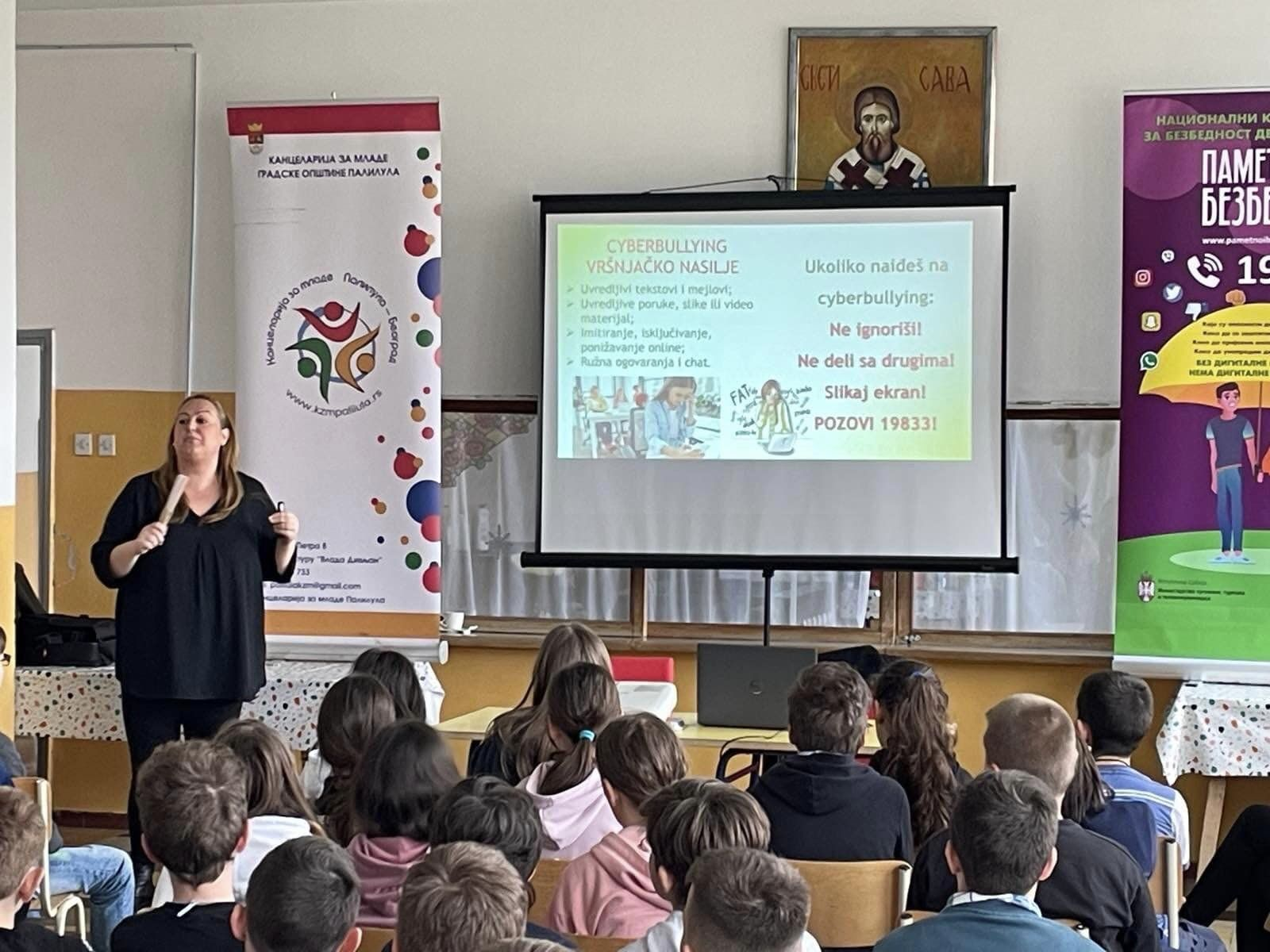 ЦИЉ: Сарадња на свим нивоимаЗадаци:Проширивање сарадње школе са установама локалне заједнице и ширеШкола развија свој интегративни пут у друштвену средину, показујући јој своје могућности и домете, истовремено - користећи све њене услове и погодности за осавремењивање и побољшање рада.Истицање успеха ученика и наставника Презентовње школе путем веб-сајта и друштвених мрежа 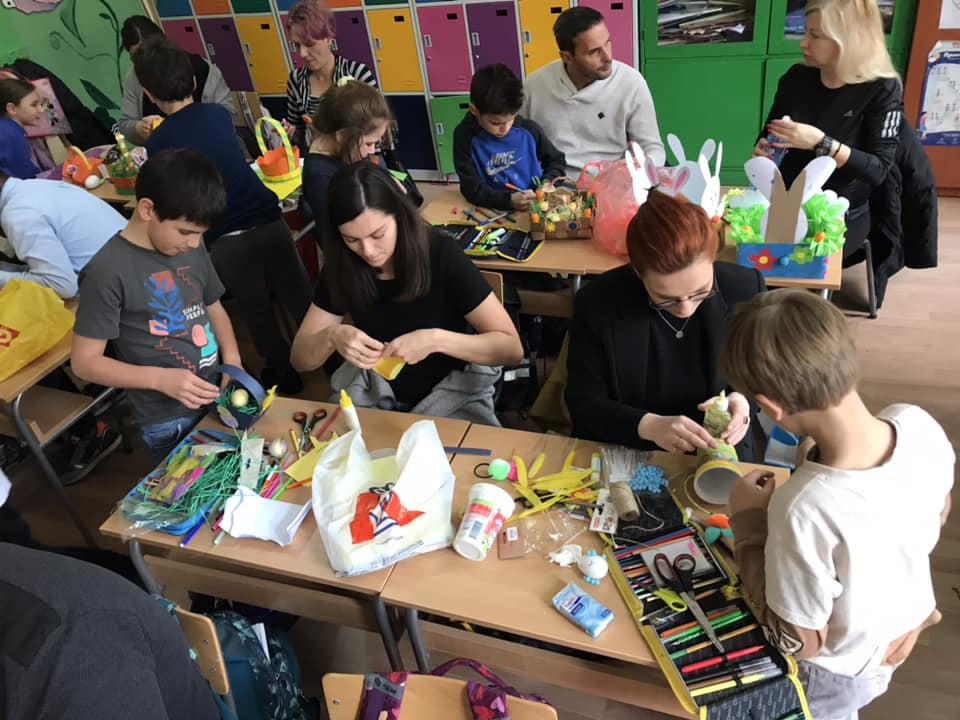 7. Е В А Л У А Ц И Ј А (вредновање успешности)Развојни циљ: Унапредити квалитет наставе и учењаРазвојни циљ 2 : Безбедност ученика1.Задатак: Спровести анкету  међу ученицима и наставницима о њиховом ставу према  безбедности у школи 2.Задатак: Организовати тематске недеље у виду кампање са циљем повећања свести о безбедности у школи3.Организовати обуке и тренинге за ученике и наставнике, везане за безбедност у школи (теме - превенције насиља, заштита личних података, дигитално насиље, вршњачко посредовање,...)4.Сарадња са локалном самоуправом - са локалном полицијом, са факултетом за специјалну едукацију и рехабилитацију и захтеви за школским полицајцем и набавком додатних сигурносних камера 5. Задатак: Саставити нови План за унапређење безбедности у школи  (на основу резултата анкете и Протокола/Правилника о поступању у установи ) 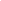 Развојни циљ: Успешна сарадња на свим нивоима 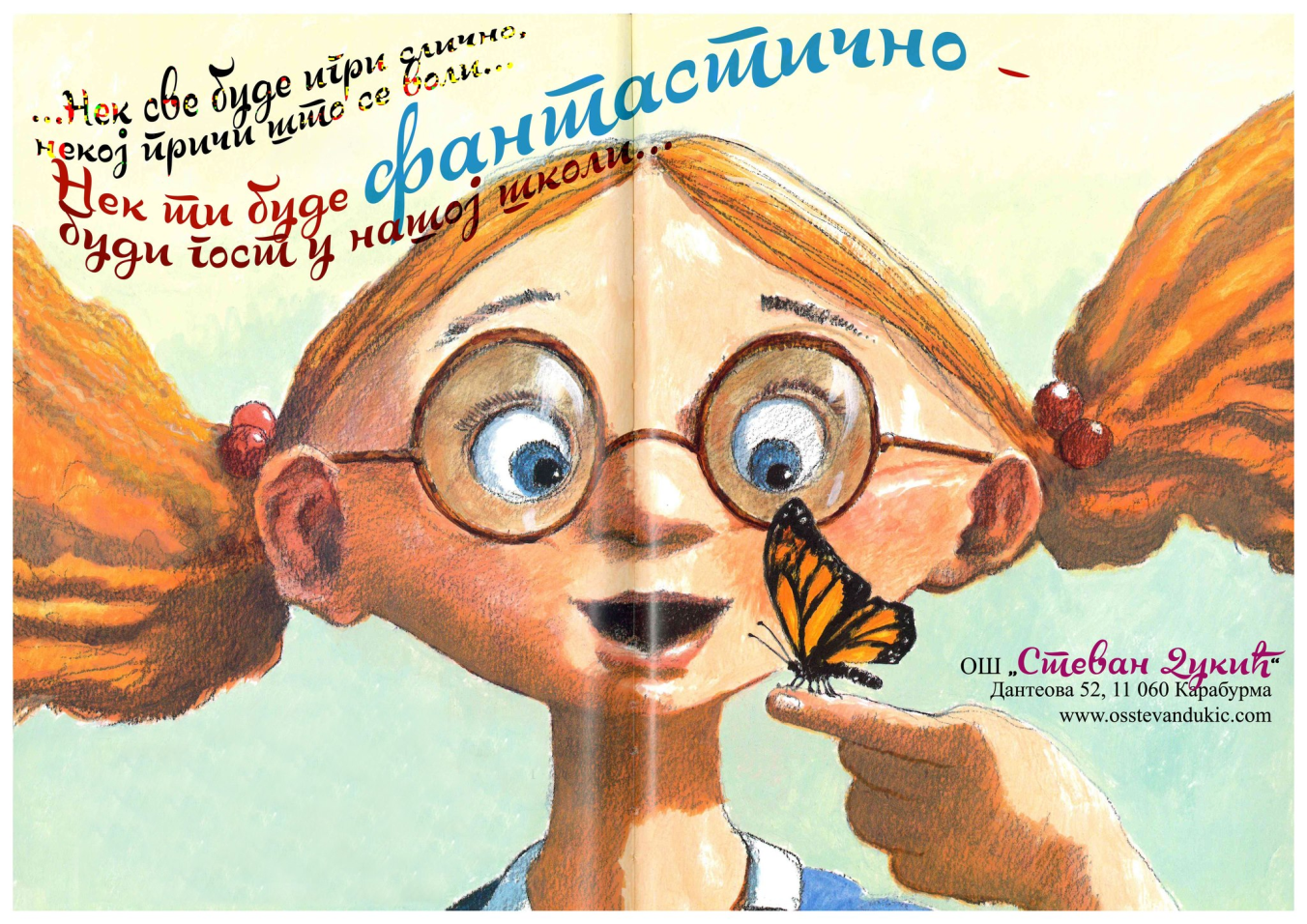                                                                                  Директорка школе                                                                         _________________________                                                                                   Марина МунитлакОтежавајући фактори, фактори који успоравају остваривање циљеваСтратегије којима се умањујеутицај ових фактора, коједоприносе њиховом савладавањуНеадекватно уређен просторНеспремност свих учесника да прихвате нове начине радаНедостатак дидактичког материјалаПревише документацијеПовећање броја ученика са посебним потребама (ИОП-1 и ИОП-2)Преуређење већ постојећег простораМотивисање наставника за нове начине рада са ученицимаУчешће донатораИзрада дидактичког материјала са ученицимаОснаживање  наставног кадра за рад са ученииа који имају посебне потребеФактори подршке,фактори који оснажују, мотивишуСтратегије којима се оснажују ови факториЗаинтересованост учесника у васпитно образовном процесуОспособљеност већег броја наставника за примену метода активног учења, тематског планирања и начинима израде ИОП-а,метода учења којима се развија функционално знање код ученикаоспособљеност и мотивација наставника за рад са изразито талентованом децом Промовисање програма развојног плана код свих интересних групаЧешћа евалуација резултата рада, интерна и екстернаОбуке за коришћење интерактивних табли,  медијатичког кутка и савремених информатичких технологија - побољшање информатичке писмености, мотивисање наставника да користе начине рада са ученицима којима ће развијати функционално мишљење и знањеОтежавајући фактори,  фактори који успоравају остваривање циљеваСтратегије којима се умањује  утицај ових фактора, коједоприносе њиховом савладавањуМатеријални условиНедовољна мотивисаност и ангажовање родитељаПотреба за физичким обезбеђењем школеБоља сарадња са министарством и локалном самоуправомРазвој свести родитеља и оснаживање породицеСигурно окружење за ученике и наставникеФактори подршке, фактори који оснажују, мотивишуСтратегије којима се оснажују ови факториРад тима за спречавање и превенцију насиља, злостављања и занемаривањаДобра сарадња са факултетом за специјалну едукацију и рехабилитацијуДобра сарадња са МУП-омЗаинтересованост ученика за едукацију о понашању на интернетуЕдукација на часовимаПовезивање са службеницима МУП-а и Факултетом за специјалну едукацију и рехабилитацију и Министарством за трговину и технологијеЕдукација и укључивање у различите активности родитељаСарадња свих наставника, нарочито кроз тематске недељеОтежавајући фактори, фактори који успоравају остваривање циљеваСтратегије којима се умањујеутицај ових фактора, коједоприносе њиховом савладавањуНедовољно ефикасна сарадња са школама и вртићима у окружењуНедовољно развијен дух тимског радаНедовољна мотивисаност родитеља и  локалне заједницеБоља сарадња са школским установом и локалном заједницомТимски рад Организовање сарадничких активностиУчешће донатораУчешће родитеља Опремање простораФактори подршке,фактори који оснажују, мотивишуСтратегије којима се оснажују ови факториАмбициозни наставни кадар, стручни сарадници, ученициУчитељи који имају и звање васпитачаРодитељиПотреба за узајамном подршком и сарадњомИзражена жеља за повезивањем о организовањем сарадничких односа са школама у окружењуПромовисање школе у локалној заједници и ширеПодршка Савета родитеља и Школског одбора у заједничким пројектимаПодршка Општине и Градског секретаријата за образовањеСарадња на свим нивоима и са свим релевантним институцијамаАКТИВНОСТИВРЕМЕ РЕАЛИЗАЦИЈЕНОСИОЦИ АКТИВНОСТИпомоћ и подршка стручних сарадника  наставницима (посебно приправницима) у изради глобалних и месечних планова, ИОП-а, начину вођења педагошке документације и школске евиденције, формативног оцењивања, избору метода и облика рада са ученицима...током  школске годинеНаставнициПедагогпсихологдиректор-         избор стручног семинара на тему јачања наставничких компетенцијатоком  школске годинеНаставнициПедагогпсихологдиректорАКТИВНОСТИВРЕМЕ РЕАЛИЗАЦИЈЕНОСИОЦИ АКТИВНОСТИ-          наставник се припрема за сваки час и пише писану припремутоком  школске годиненаставници-          наставник се труди да у припреми повеже делове часа и да их оствари током релаизације часатоком  школске годиненаставницичас има све делове и они су узајамно повезани и доводе до остварења циља часа/исхода часатоком  школске годиненаставнициАКТИВНОСТИВРЕМЕ РЕАЛИЗАЦИЈЕНОСИОЦИ АКТИВНОСТИпримена презентација, видео клипова, текстова, онлајн квизова,  kahoot-a, тестови и провере знања у онлајн формитоком  школске годиненаставницистручни сараднициученицидиректор школе-          објављивање школских новина у е форматутоком  школске годиненаставницистручни сараднициученицидиректор школе-          уместо честог фронталног начина рада са ученицима више користити рад у пару, групни облик рада, индивидуални облик рада уз примену савремених метода учења и нових дидактичких средставатоком  школске годиненаставницистручни сараднициученицидиректор школе-          инсистирати на стицању функционалних знања код ученика и свакодневној примени наученог градиватоком школске годиненаставницистручни сараднициученицидиректор школе-          инсистирати и учити ученике да вреднују свој и туђи радтоком школске годиненаставницистручни сараднициученицидиректор школе-          укључивати све ученике у рад секција према њиховим способностима и афинитетиматоком школске годиненаставницистручни сараднициученицидиректор школе-          чешће коришћење дигиталне учионице (дигитални свет од првог до четвртог разреда)током школске годиненаставницистручни сараднициученицидиректор школе-          подстицање ученика да се културно уздижу и да се баве спортом и уметношћутоком школске годиненаставницистручни сараднициученицидиректор школе-          вођење блогова,   учење на даљину помоћу различитих платформи за учењетоком школске годиненаставницистручни сараднициученицидиректор школе-          сарадња са центрима за промоцију науке, култтуре, спорта, комуникацијетоком школске годиненаставницистручни сараднициученицидиректор школе-          одржавање изложби у школи, хуманитарних акција и прикупљање помоћи за угроженетоком школске годиненаставницистручни сараднициученицидиректор школе-          вршњачко учење (млади волонтери)током школске годиненаставницистручни сараднициученицидиректор школе-          НТЦ радионице за талентоване ученикетоком школске годиненаставницистручни сараднициученицидиректор школе-          цртање и учење помоћу асоцијација и слика, мапе уматоком школске годиненаставницистручни сараднициученицидиректор школеАКТИВНОСТИВРЕМЕ РЕАЛИЗАЦИЈЕНОСИОЦИ АКТИВНОСТИ-          испитивање индивидуалних потреба ученика (разговор са родитељима, праћење напредовања и понашања ученика, вођење педагошке свеске и друге важеће евиденције),током  школске годиненаставницистручни сарадници-          разговор наставника са стручним сарадницима о индивидуалним карактеристикама сваког ученикатоком  школске годиненаставницистручни сарадници-          праћење ученика од стране наставника, одељењског старешине и стручних сарадника, директоратоком  школске годиненаставницистручни сараднициизрада индивидуалног образовног плана током школске годиненаставницистручни сараднициАКТИВНОСТИВРЕМЕ РЕАЛИЗАЦИЈЕНОСИОЦИ АКТИВНОСТИ-          наставник прати постигнућа сваког ученикатоком  школске годиненаставнициученици-          наставник постваља питања од једноставнијих ка сложенијимтоком  школске годиненаставнициученици-          ради задатке на три нивоатоком  школске годиненаставнициученици-          припрема посебан материјал за ученике који слабије напредују или за ученике који су талентовани и брже сабладавају предвиђено градивотоком  школске годиненаставнициученицинаставник прилагођава методе и облике рада могућностима ученика у одељењу, прилагођава методе испитивањатоком  школске годиненаставнициученициАКТИВНОСТИВРЕМЕ РЕАЛИЗАЦИЈЕНОСИОЦИ АКТИВНОСТИ-          Размена у стручним већима о начину праћења и оцењивањатоком  школске годиненаставницистручни сараднициродитељи-          инсистирање на формативном оцењивањутоком  школске годиненаставницистручни сараднициродитељи-          давање повратне информације ученику после оцењивања и обавезне препоруке за даљи радтоком  школске годиненаставницистручни сараднициродитељи-  обавештавање  родитеља о резултатима оцењивања и заједнички договори око напредовања деце/ученика (рад код куће, домаћи задаци и сл.)током школске годиненаставницистручни сараднициродитељиАКТИВНОСТИВРЕМЕ РЕАЛИЗАЦИЈЕНОСИОЦИ АКТИВНОСТИ-          организовање стручног семинара из области наставе и учењатоком  школске годиненаставницистручни сарадници-          праћење вебинара из области наставе и учењатоком  школске годиненаставницистручни сарадници-          израда и реализација огледних и угледних чадова и укључивање што већег броја колега у посматрање приказаних часова као и стручној анализи истихтоком  школске годиненаставницистручни сарадници-          стручна предавања на Наставничком и/или стручном већутоком школске годиненаставницистручни сарадниципраћење стручне литературе и периодикетоком школске годиненаставницистручни сараднициАКТИВНОСТИВРЕМЕ РЕАЛИЗАЦИЈЕНОСИОЦИ АКТИВНОСТИ-          наставник планира рад у групи или рад у парутоком  школске годиненаставнициученици-          наставник организује вршњачко учење међу ученицима у одељењу (ученици који брже напредују помажу ученицима који слабије напредују)током  школске годиненаставнициученицинаставник задаје задатке истраживачког, рефератског типа који се ради у групи или пару за домаћи задатактоком  школске годиненаставнициученициАКТИВНОСТИВРЕМЕ РЕАЛИЗАЦИЈЕНОСИОЦИ АКТИВНОСТИнаставник обилази ученике док раде задатке и надгледа њихов рад, сугерише, исправља, води, даје повратну информацију...током  школске годиненаставнициученици-          наставник одређује место седења које је најфункционалније за сваког ученикатоком  школске годиненаставнициученициАКТИВНОСТИВРЕМЕ РЕАЛИЗАЦИЈЕНОСИОЦИ АКТИВНОСТИученици са посебним потребама се укљују када год то њихове способности дозвољавају (физичке, интелектуалне, психолошке) у све активности на часу, посебно на часовима ликовне и музичке културе, физичког васпитања, технике и технологијетоком  школске годиненаставнициученициАКТИВНОСТИВРЕМЕ РЕАЛИЗАЦИЈЕНОСИОЦИ АКТИВНОСТИнаставник инсистира на  пројектним задацима  код ученика, негује истраживачки дух, задаје задатке који су у складу са тим, подстиче креативно мишљење и закључивање, тражи различите одговоре и сл.током  школске годиненаставнициученициАКТИВНОСТИВРЕМЕ РЕАЛИЗАЦИЈЕНОСИОЦИ АКТИВНОСТИ-          оцана је јавна и образложена са препорукама за даљи рад и напредовање ученикатоком  школске годиненаставнициученицисви наставници формативно оцењују, уписују коментаре у електронски дневник и/или педагошку свеску, дају препорукутоком  школске годиненаставнициученициАКТИВНОСТИВРЕМЕ РЕАЛИЗАЦИЈЕНОСИОЦИ АКТИВНОСТИ-          ученици су упознати са критеријумима вреднвањатоком  школске годиненаставнициученици-          наставник се труди да га ученик разуме и дозвољава му да постави питање са евентуалним нејасноћама током  школске годиненаставнициученици-          наставник јасно истиче шта је ученик добро и квалитетно урадио  и на чему треба још да ради да би био бољитоком  школске годиненаставнициученицинегује се доследносттоком  школске годиненаставнициученициАКТИВНОСТИВРЕМЕ РЕАЛИЗАЦИЈЕНОСИОЦИ АКТИВНОСТИ-          упознати ученике са критеријумима оцењивања на почетку сваке годинетоком  школске годиненаставнициученицистручни сараднициродитељи-          почетно испитивање ученика (усмено или на папиру) шта очекује од предмета који изучава,како планира то да оствари, који су им циљеви и очекивана оценатоком  школске годиненаставнициученицистручни сараднициродитељи-          наставник подсећа ученика на постављени циљ у учењу кроз рад на часу, активности и самовредновање постигнућатоком  школске годиненаставнициученицистручни сараднициродитељинаставник похваљује сваки напредактоком  школске годиненаставнициученицистручни сараднициродитељиАКТИВНОСТИВРЕМЕ РЕАЛИЗАЦИЈЕНОСИОЦИ АКТИВНОСТИ-          наставник тражи од ученика да процени своје знање и активност на часу, да објасни у чему је добар, а шта треба да поправитоком  школске годиненаставнициученици-          наставник учи ученике како да процењују туђи рад и напредовање, да дају формативну и сумативну оценутоком  школске годиненаставнициученицинаставник учи ученике анализи и синтезитоком  школске годиненаставнициученициАКТИВНОСТИВРЕМЕ РЕАЛИЗАЦИЈЕНОСИОЦИ АКТИВНОСТИ-          наставник даје могућност ученицима да одаберу начин обраде неке теме или наставне јединици (гледањем кратког филма, тражењем занимљивости на интернету...)током  школске годиненаставнициученици-          укључивање ученика у секције, слободне активности, изборне програме у којима више могу изразити своје жеље и начине учењатоком  школске годиненаставнициученициукључивање ученика у додатну  и допунску наставу, припремну наставутоком  школске годиненаставнициученициАКТИВНОСТИВРЕМЕ РЕАЛИЗАЦИЈЕНОСИОЦИ АКТИВНОСТИ-          наставници и сарадници идентификују ученике који су у стању да раде задатке напредног нивоатоком  школске годиненаставнициученицимотивишу се ученици да уче како би остварили што бољи резултат на тестовима из српског језика и  математикетоком  школске годиненаставнициученициАКТИВНОСТИВРЕМЕ РЕАЛИЗАЦИЈЕНОСИОЦИ АКТИВНОСТИ-          наставници користе иницијалне и годишње тестове у свом раду са ученициматоком  школске годинесептембар, јуннаставнициученици-          наставници упоређују резултате иницијалног и годишњег теста и обрнутотоком  школске годинесептембар, јуннаставнициученицина основу резултата  тестова наставници праве планове за индивидуални приступ сваком ученику у изучавању предмета који предајутоком  школске године, септембар, јуннаставнициученициАКТИВНОСТИВРЕМЕ РЕАЛИЗАЦИЈЕНОСИОЦИ АКТИВНОСТИ-          наставници прате национална и међународна тестирања из своје области, задатке са тих тестирања раде са својим ученицима на редовним часовима, часовима додатне/допунске наставетоком  школске годинесептембар, јуннаставницистручна већаАКТИВНОСТИВРЕМЕ РЕАЛИЗАЦИЈЕНОСИОЦИ АКТИВНОСТИ-          наставник мотивише ученика да редовно похађа додатне часове (разговара са родитељима, учеником, предлаже активности...)током  школске годиненаставнициученициодељењске старешинеродитељиодељењски старешина обавештава родитеља ако ученик избегава додатне часоветоком  школске годиненаставнициученициодељењске старешинеродитељиАКТИВНОСТИВРЕМЕРЕАЛИЗАЦИЈЕНОСИОЦИ АКТИВНОСТИИзбор ученика за додатну и допунску наставуСептембар/октобарУчитељи и предметни наставнцициОбавештавање родитеља о терминима додатне и допунске наставеСептембар/октобарПредметни наставници, учитељи, одељењске старешинеОбавештавање родитеља ако деца не долазе на наставу (посебно допунску)Током годинеОдељењске старешинеАКТИВНОСТИВРЕМЕ РЕАЛИЗАЦИЈЕНОСИОЦИ АКТИВНОСТИ-          школа организује састанке учитеља четвртог разреда и предметних наставника, стручних сарадника, размењују се корисне информације о ученицимаавгуст, септембар и током  школске годиненаставнициученициодељењске старешинеродитељистручни сарадници-          стручни сарадници дају подршку деци кроз радионице, групне и индивидуалне разговореавгуст, септембар и током  школске годиненаставнициученициодељењске старешинеродитељистручни сарадници-          стручни сарадници пружају подршку одељењским старешинама корисним информацијама о ученицима и саветодавним радомавгуст, септембар и током  школске годиненаставнициученициодељењске старешинеродитељистручни сарадници-          сарадња учитеља и наставника кроз часове предметне наставе у четвртом разредуавгуст, септембар и током  школске годиненаставнициученициодељењске старешинеродитељистручни сарадниципедагог учи ученике активним методама учењаавгуст, септембар и током  школске годиненаставнициученициодељењске старешинеродитељистручни сараднициАКТИВНОСТИВРЕМЕ РЕАЛИЗАЦИЈЕНОСИОЦИ АКТИВНОСТИ-          психолог спроводи радионице о ненасилној комуникацији, конструктивним начинима решавања проблема током  школске годинепсихологученициодељењске старешине-          ученици су упознати коме могу да се обрате уколико имају или знају некога ко има проблем од ученикатоком  школске годиненаставнициученициодељењске старешинеродитељистручни сарадници-          групни и индивидуални разговори са ученицима током  школске годиненаставнициученициодељењске старешинеродитељистручни сараднициорганизована предавања од стране стручњака ван школе током  школске годиненаставнициученициодељењске старешинеродитељистручни сараднициАКТИВНОСТИВРЕМЕ РЕАЛИЗАЦИЈЕНОСИОЦИ АКТИВНОСТИ-          укључити дефектологе у рад са ученицима из осетљивих група који похађају редовна одељења током  школске годинепсихологученициодељењске старешинедефрктолози-          сарадња са специјалним школама у смислу тражења помоћи за рад са децом из осетљивих групатоком  школске годиненаставнициученициодељењске старешинеродитељистручни сарадници-          сарадња са Центром за социјални рад, Свратиштем за децу улице, и сл. током  школске годиненаставнициученициодељењске старешинеродитељистручни сарадници-          Праћење ефеката програма појачаног васпитног рада. током  школске годиненаставнициученициодељењске старешинеродитељистручни сарадницирадионице са родитељима о спречавању насиља међу ученициматоком  школске годиненаставнициученициодељењске старешинеродитељистручни сараднициАКТИВНОСТИВРЕМЕ РЕАЛИЗАЦИЈЕНОСИОЦИ АКТИВНОСТИплан угледних и огледних часова јуннаставницистручни сарадницисваки наставник изводи бар један угледни или огледни частоком  школске годиненаставнициученициодељењске старешинеприпреме за часове, фотографије, видео записи се архивирају на посебно место током  школске годиненаставнициученициодељењске старешинестручни сараднициАКТИВНОСТИВРЕМЕ РЕАЛИЗАЦИЈЕНОСИОЦИ АКТИВНОСТИПраћење Правилника о стручнм усавршавању и напредовању наставника, васпитача и стручних сарадника, са акцентом на стицање звања педагошки саветник; Током школске годинеТим за стручно усавршавање, секретар школеПрибављање доказа о испуњености услова за стицање звања прописаних правилником, са проценом свог степена остварености образовно-васпитних циљева на основу услова за стицање звања утврђених горе поменутим Правилником.Током школске годинеНаставник, стручни сарадникПоступак за стицање одговарајућег звања. подношењем захтева установи (покреће сам наставник и стручни сарадник)Током школске годинеНаставник, стручни сарадник Достављање захтева и доказа стручном већу за разредну наставу или област предмета / предагошком колегијумуОсам дана од пријема захтеваДиректор установеПоступак одлучивања о захтеву и доношење мишљења (доставља се директору школе)30 дана од дана достављања захтеваПрецедник стручног органаОбустава поступка и обавештавање подносиоца захтева о садржају добијеног негативног мишљења15 дана од дана прибављања мишљењаДиректор установеДостављање на мишљење (прибављеног позитивним мишљења у претходној фази)- наставничком већу / педагошком већу - савету родитељаПо достављању захтеваДиректор установеПоступак одлучивања о захтеву и доношење мишљења (доставља се директору школе)15 дана од дана достављања захтеваНадлежно веће;Савет родитељаОбустава поступка и обавештавање подносиоца захтева о садржају добијеног негативног мишљења надлежног већа или савета родитеља15 дана од дана прибављања мишљењаДиректор установеУ сучају позитивног мишљења: Достављање предлога за избор у звање са захтевом и доказима просветном саветнику15 дана од дана прибављања мишљењаДиректор установе- Праћење доставе мишљења просветног саветника или новог рока, не дужег од 30 дана- Праћење две посете просветног саветника у сврху прибављања мишљења по захтеву наставника за стицање звања 60 дана од дана достављања захтеваДиректор установеОбустава поступка и обавештавање подносиоца захтева о садржају добијеног негативног мишљења15 дана од дана прибављања мишљењаДиректор установеУ сучају позитивног мишљења просветног саветника:Доношење решења о стицању одговарајућег звања15 дана од дана прибављања мишљењаДиректор установеАКТИВНОСТИВРЕМЕ РЕАЛИЗАЦИЈЕНОСИОЦИ АКТИВНОСТИСаставити анкету за ученике и анкету за запослене у школиОктобар-новембар 2023.Тим за превенцију насиља и наставнице информатикеСпровести анкету по разредимаОктобар-новембар 2023.одељенске старешинеОбрада података, анкетадецембар 2023.наставници математике и информатикеАнализа резултата и представљање на Наставничком већујануар-фебруар 2024.Тим за превенцију насиљаАКТИВНОСТИВРЕМЕ РЕАЛИЗАЦИЈЕНОСИОЦИ АКТИВНОСТИУвођење Дана Розе мајица24. фебруар сваке годинеОдељењске старешинеТематска недеља- Безбедност у школском окружењупрва половина априла 2024./2025./2026.директор, педагог, психологНаправити постере, плакате,летке, презентације на дате теме, о различитим темама безбедносних претњи - мобинг, крађе, насиље, наркотици - сарадња свинх наставника и учитеља, али и сручне службе и техничког особља (развијање ЕТОСа)април-мај 2024./2025./2026.учитељице/учитељинаставници предметне наставе - на својим часовима (угледним, огледним и редовним)Прикупљање дидактичког материјала, израђеног на угледним/огледним/редовним и другим часовима и секцијамамај 2024./2025./2026.педагог/психологТим ученика из Ученичког парламентаПрезентовање  материјала - на часовима одељењског старешине/ на родитељским састанцима/на Школском одбору/ на Савету родитеља, на сајт школе, друштвеним мреже+амамај-јун 2024./2025./2026.Одељенске старешинеУченички парламентАКТИВНОСТИВРЕМЕ РЕАЛИЗАЦИЈЕНОСИОЦИ АКТИВНОСТИАкредитовани семинар за наставнике везане за безбедност у школи септембар-октобар 2024.Тим за пројектеТим за превенцију насиљаДиректор/педагог/психолог Семинар за Ученички парламент - тема Вршњачко посредовањеоктобар-новембар 2024.Руководилац ученичког парламентаПрезентовање рада ученика децембар 2024.- фебруар 2025.Наставници информатике,наставници који су обрадили са ученицима  ову темуТренинг вршњачког посредовања - увођење нове групе ученикафебруар - мај 2025.Ученички парламент,Руководилац Ученичког парламентаАКТИВНОСТИВРЕМЕ РЕАЛИЗАЦИЈЕНОСИОЦИ АКТИВНОСТИСарадња са МУП-ом и договор око долазака и/или презентовања на теме безбедност ученикатоком свих школских година, зависно од договора са МУП-омДиректорСарадња са факултетом за специјалну едукацију и рехабилитацијутоком свих школских година, зависно од договора са факултетомодељенске старешине ученика са посебним потребама - дефектолозиСарадња са Министарством за трговину и телекомуникације - презентација на дате теметоком свих школских година, зависно од договора са МинистарствомдиректорЗахтев за добијањем школског полицајца само за нашу школутоком свих школских година, зависно од договора са локалном заједницом и Школском управомдиректорсекретар школеЗахтев за добијањем додатних сигурносних камератоком свих школских година, зависно од договора са локалном заједницомдиректорсекретар школеАКТИВНОСТИВРЕМЕ РЕАЛИЗАЦИЈЕНОСИОЦИ АКТИВНОСТИПрипремити претходни Правилник/ Протокол о унапређењу безбедности у школиоктобар-новембар 2024.тим за превенцију насиља секретар школеПрипремити документе везане за школу на ову тему, прописане од стране Министарства просветеоктобар-новембар 2024.секретар школеПрипремити Правилник који ће садржати мере превенције насиља за ученике, родитеље и наставника односно особља школе и мере интервенције за непоштовање планадецембар 2024. - март 2025.Тим за превенцију насиљаруководиоци Тимовадиректорсекретарпедагог/психологПредстављање Правилника на наставничком већу / Савету родитеља / Школском одборумарт - јун 2025.Тим за превенцију насиљаРуководство школеАКТИВНОСТИВРЕМЕ РЕАЛИЗАЦИЈЕНОСИОЦИ АКТИВНОСТИПроучавање актуелног стања и утврђивање нових потенцијалних партнераТоком школске годинедиректор, тимови и стручни активи, наставници Израдити план активности који ће aдекватно представити нашу школу Током школске годинеЂачки парламент, Стручни актив за развојно планирање, Тим за интерни и екстерни маркетинг, Стручна служба, директор Направити договоре у вези међусобних посета наше и осталих заинтересованих школа и предшколских установа.Током школске годинеЂачки парламент, Стручни актив за развојно планирање, Тим за интерни и екстерни маркетинг, Стручна служба, директор Организација и реализација активности међусобне сарадње основних школа и сарадња  са предшколским установамаТоком школске годинеЂачки парламент, Стручни актив за развојно планирање, Тим за интерни и екстерни маркетинг, Стручна служба, директор Одржавање предавања у оквиру сарадње са релевантним институцијамаТоком школске годинеСтручна служба, Библиотекар, Тим за интерни и екстерни маркетинг,Сарадња школе  са локалном заједницом у остваривању програмских садржаја за све наставне области где је то могућеТоком школске године одређени део садржаја интегрисати у наставни планПредметни наставници и учитељи, стручни сарадници, ученициПрограм културних активности школе (изложбе, концерти, спортска такмичења, квиз)Током школске годинеПредметни наставници и учитељи, стручни сарадници, ученициПрезентације књига песника, писацаТоком школске годинеБиблиотекар, предметни наставници и учитељиОрганизовање заједничких спортских манифестација за родитеље и њихову децу.Током школске године одељењске старешинеСарадња са средњим школама из Београда, у оквиру професионалне орјентације, Сајам образовањаТоком школске године Стручна служба, Библиотекар, Тим за интерни и екстерни маркетингМеђународна платформа за сарадњу «eTwinning», Спровођење пројекта „Нек све игри буде слично“(предшколци)Током школске годинеТим за израду пројекатаУчешће у школским пројектима, националним и међународнимТоком школске годинеПредметни наставници и учитељи, стручни сарадници, ученициГенерацијске сарадње. Ђаци за пензионерску популацију обезбеђују различите услуге: представе за пензионере, учење старих особа компјутерским вештинама, старији уче млађе изради рукотворина...Током школске годинеПредметни наставници и учитељи, стручни сарадници, ученициОбавештавање родитеља о организовању различитих креативних радионица у нашој школи (Сајт школе, фејсбук страна, флајери, панои, слање промотивног материјала поштом, информационе технологије....)Током школске годинеСтручни актив за развојно планирање, Тим за интерни и екстерни маркетинг директор Анкетирање свих заинтересованих за учешће у реализацији развојног планаСептембар-октобарСтручни актив за развојно планирање„Добро дошли драги прваци“, дан отворених врата пред почетак уписа у први разредМарт Директор, психолошко-педагошка служба, наставници, учитељи, ученициПосета предшколских група из вртића на Карабурми са васпитачимаМарт Директор, психолошко-педагошка служба, наставници, учитељи, васпитачиИзрада плана креативних радионица у оквиру пројектаПочетком школске годинеСтручни актив за развојно планирање, предметни наставници и учитељиРеализација радионица по плануТоком  школске године Предметни наставници и учитељи, Ученички парламент, Вршњачки тим, стручни сарадници и остали ученициУређење амбијента школе за добродошлицу будућих првакаТоком  школске године Предметни наставници и учитељи, Ученички парламент, Вршњачки тим, стручни сарадници и остали ученициПодела задатакаСептембар- октобарСтручни актив за развојно планирањеПовремена евалуацијаКрајем сваке школске годинеСтручни актив за развојно планирањеАКТИВНОСТИВРЕМЕ РЕАЛИЗАЦИЈЕНОСИОЦИ АКТИВНОСТИИнформисање околине о предностима уписа ученика у нашу школуТоком школске годинеНосиоце активности одређује Стручни актив за развојно планирањеПобољшати доступност информација о успесима ученика и наставника школе у школским и ваншколским активностима, секције, такмичења...Током школске годинеТим за интерни и екстерни маркетинг, директор школеРедовно извештавање о учешћу чланова колектива и ученика у активностима значајним за одвијање школског живота.Током школске годинеТим за интерни и екстерни маркетинг, директор школеАКТИВНОСТИВРЕМЕ РЕАЛИЗАЦИЈЕНОСИОЦИ АКТИВНОСТИПодела задужења чланова Тима за интерни и екстерни маркетинг како би проток информација био функционалнијиКонтинуирано током школске годиненаставници, ученички парламент и заинтересовани родитељи ученикаУнапредити идејно решење сајтаТоком школске годиненаставници, ученички парламент и заинтересовани родитељи ученикаУкључивaњe мeдиja у свe вaжнe мaнифeстaциje у шкoлиТоком школске годинеТим за интерни и екстерни маркетинг, директор школеКРИТЕРИЈУМИ УСПЕХАИНСТРУМЕНТИДИНАМИКАНОСИОЦИ ПОСЛА20 % ученика решава задатке напредног нивоапробни завршни испитзавршни испитдруга испитивањаТоком школске годинеДиректор школе, стручна већа за сродне предмете, координатор стручног актива за развојно планирање и координатор тима за самовредновање50% наставника ефикасно примењује знања и вештине стечене на семинарима:Семинари које организује школаСеминари ван установеУверења о завшеној обуциЕвиденција одржаних часова у дневницима рада и прикупљање педагошке документације о припреми и реализацији часоваТоком школске годинеДиректор школе, Педагог школе; стручна већа за сродне предмете, координатор тима за самовредновање50% наставника ефикасно примењује знања и вештине стечене на семинару применом угледних и огледних часоваЕвиденција одржаних часова у дневницима рада Увид у месечне планове наставникаКонтинуирано након похађања семинараПедагог школе; стручна већа за сродне предмете, координатор тима за самовредновањеУченици свих одељења учествовали у  реализацији бар једне манифестације у току школске године. Извештај и евиденција о одржаним манифестацијама, скала процене, анкете учесникаТоком школске годинеПедагог школе, одељенска већа, директор школеКРИТЕРИЈУМИ УСПЕХАИНСТРУМЕНТИДИНАМИКАНОСИОЦИ ПОСЛАБрој попуњених анкета (број ученика, наставника, родитеља)анкете на Гугл диску  октобар-децембар 2023.Тим за спречавање насиљанаставнице информатикеСмањење насиља у школианкете 2023. и анкете 2028. (поређење)крај 2023. и крај 2028.Тим за спречавање насиља и наставнице информатикеПроцена (осећај) ученика о личној безбедностиРазговори, анкете, скале проценеНа крају школске годинеПедагошко - психолошка службаПроцена (осећај) ученика о личној безбедностиРазговори, анкете, скале проценеНа крају школске годинеПедагошко - психолошка службаКРИТЕРИЈУМИ УСПЕХАИНСТРУМЕНТИДИНАМИКАНОСИОЦИ ПОСЛАЗаинтересованост актера школе за нашу кампању која ће бити предстаљена и на Фејсбук и Инстаграм налогу и осталим друштвеним мрежама Број лајкова на сајту школе, Фејсбук и Инстаграм налогу и осталим друштвеним мрежама октобар-децембар 2023.Тим за спречавање насиљанаставнице информатикеУвођење 24.фебруара - Дана Розе мајицаброј долазака актера школе у Розе мајицама24. фебруар сваке школске годинеРазредне старешинеСмањење насиља у школианкете 2023. и анкете 2028. (поређење)крај 2023 .и крај 2028.Тим за спречавање насиља и наставнице информатикеПроцена (осећај) ученика о личној безбедностиРазговори, анкете, скале проценеНа крају школске године 2023. и 2028.Педагошко - психолошка службаПроцена (осећај) ученика о личној безбедностиРазговори, анкете, скале проценеНа крају школске године 2023. и 2028.Педагошко - психолошка службаКРИТЕРИЈУМИ УСПЕХАИНСТРУМЕНТИДИНАМИКАНОСИОЦИ ПОСЛАНаставници су ојачали своје вештине и технике везане за превенцију насиља Број пријављених наставника за семинареоктобар-децембар 2024.ДиректорУченици су научили вештине и технике медијације Број обучених ученика за вршњачко посредовање, уговори о медијацијиОктобар-децембар 2024.ученички парламентОсвешћавање ученика, наставника и родитеља  о начинима спречавања насиља у школиУченичке презентације радова на Гугл дискуОд 2023. до 2028.Тим за спречавање насиља и наставнице информатикеОсвешћавање ученика, наставника и родитеља  о начинима спречавања насиља у школиУченичке презентације радова на Гугл дискуОд 2023. до 2028.Тим за спречавање насиља и наставнице информатикеОсвешћавање ученика, наставника и родитеља  о начинима спречавања насиља у школиУченичке презентације радова на Гугл дискуОд 2023. до 2028.Тим за спречавање насиља и наставнице информатикеКРИТЕРИЈУМИ УСПЕХАИНСТРУМЕНТИДИНАМИКАНОСИОЦИ ПОСЛАОстварена сарадња са МУП-ом, министарством трговине и телекомуникација, факултетом за специјалну едукацију и рехабилитацију, НВО-ом …Број успешно реализованих  предавања-евиденција у ес-дневникуод 2023.-2028.Одељенске старешинеСвакодневна присутност школског полицајца у школиЕвиденција присутности полицајцадо 2028.ДиректорНабављање нових безбедносних камераЕвиденција набавкеДо 2028.ДиректорНабављање нових безбедносних камераЕвиденција набавкеДо 2028.ДиректорНабављање нових безбедносних камераЕвиденција набавкеДо 2028.ДиректорКРИТЕРИЈУМИ УСПЕХАИНСТРУМЕНТИДИНАМИКАНОСИОЦИ ПОСЛАСмањење кршења основних школских правила од стране ученика, родитеља и наставнкаПоређење старог и новог правилникаЗаписници са седница школског одбора, савета родитеља и наставничког већаДо краја 2028.Психолог и педагогСмањење кршења основних школских правила од стране ученика, родитеља и наставнкаПоређење старог и новог правилникаЗаписници са седница школског одбора, савета родитеља и наставничког већаДо краја 2028.Психолог и педагогСмањење кршења основних школских правила од стране ученика, родитеља и наставнкаПоређење старог и новог правилникаЗаписници са седница школског одбора, савета родитеља и наставничког већаДо краја 2028.Психолог и педагогСмањење кршења основних школских правила од стране ученика, родитеља и наставнкаПоређење старог и новог правилникаЗаписници са седница школског одбора, савета родитеља и наставничког већаДо краја 2028.Психолог и педагогСмањење кршења основних школских правила од стране ученика, родитеља и наставнкаПоређење старог и новог правилникаЗаписници са седница школског одбора, савета родитеља и наставничког већаДо краја 2028.Психолог и педагогКРИТЕРИЈУМИ УСПЕХАИНСТРУМЕНТИДИНАМИКАНОСИОЦИ ПОСЛАРазвијена сарадња кроз пројектеЕвиденција и увид у документацију тима за ШРП, Тима за писање пројеката, извештаји наставникаТоком школске годинеТим за писање пројеката, Стручни актив за развојно планирање и тим за самовредновање, наставнициУспешна комуникација која доводи до реализације посетa предшколских група са васпитачима, нашој школи, као и школских установа у ближем и ширем окружењуЕвиденција и увид у документацију директора и ПП службеМарт - јунДиректор школе, ПП служба, наставни кадар2% већи број уписаних ученика сваке наредне године у односу на претходну Евиденција и увид у уписну документацијуИнтервјуЈуни-август Директор школе, ПП служба, стручни актив за развојно планирање и тим за самовредновањеДруштвене мреже благовремено информишу све циљне групе о животу и раду у школиприлози постављени на сајту и друштвеним мрежама током школске годинетим за интерни и екстерни маркетинг, директор школе, Стручни актив за развојно планирање